THE INSTITUTERCC Institute of Information Technology (RCCIIT) is an Engineering College affiliated to the West Bengal University of Technology and is approved by the All-India Council of Technical Education (AICTE).It was setup in 1999 by Regional Computer center Calcutta, with active support from National Informatics Center (NIC), Govt. of India and Dept of Higher Education, Govt. of West Bengal.RCC Institute of Information Technology, is now under RCC Institute Of Technology, an autonomous Society of Department of Higher Education, Govt. Of  West Bengal.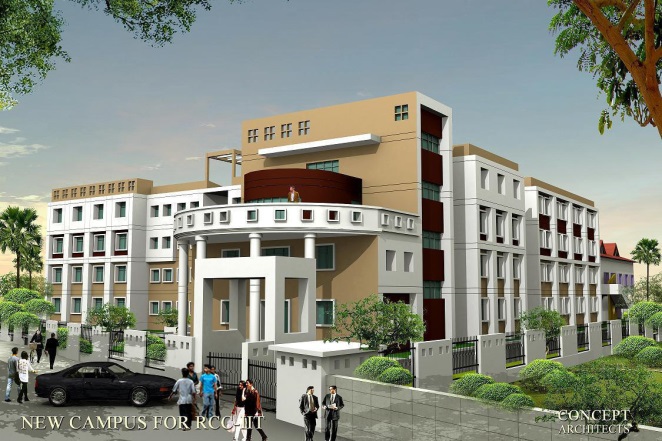 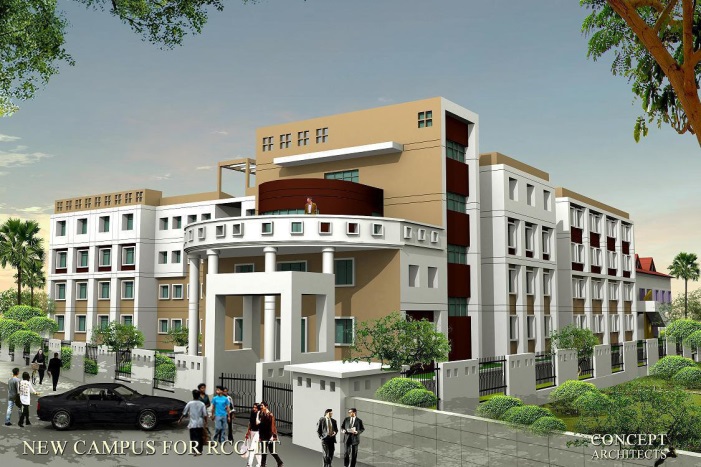 THE DEPARTMENTThe Department of Electrical Engineering (which is now accredited by National Board of Accreditation (NBA), New Delhi) started its journey in the year 2009 under RCCIIT and the first batch of students graduated in the year 2013. The department offers Electrical Engineering (EE) undergraduate program that augments the liberal education to undergraduates and imparts well understanding of the subject, Electrical Engineering and its different aspects built on a foundation of Science, Mathematics, Computation, Engineering and Technology. which is monitored through the Institutional Admission Committee following the guidelines of the Maulana Abul Kalam Azad University of Technology. The present intake of this department is 60. 3 days Student WorkshopOrganized byDepartment of Electrical engineeringDate: 27th – 29th July, 2022Timing11 am – 1 pmLunch Break2 – 4 pm3 days Student WorkshopOrganized byDepartment of Electrical engineeringDate: 27th – 29th July, 2022Timing11 am – 1 pmLunch Break2 – 4 pm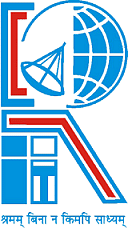 RCC Institute of Information TechnologyDepartment of Electrical Engineering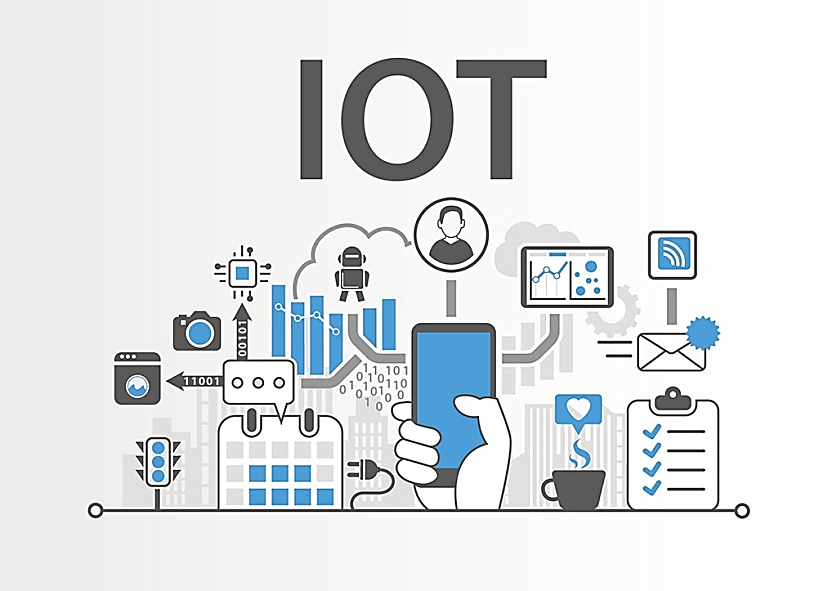  3 Days Hands- on Workshop to Bridge UG Curriculum Gap on “ Introduction of Recent Simulation Tool and its application in IOT ”THE INSTITUTERCC Institute of Information Technology (RCCIIT) is an Engineering College affiliated to the West Bengal University of Technology and is approved by the All-India Council of Technical Education (AICTE).It was setup in 1999 by Regional Computer center Calcutta, with active support from National Informatics Center (NIC), Govt. of India and Dept of Higher Education, Govt. of West Bengal.RCC Institute of Information Technology, is now under RCC Institute Of Technology, an autonomous Society of Department of Higher Education, Govt. Of  West Bengal.THE DEPARTMENTThe Department of Electrical Engineering (which is now accredited by National Board of Accreditation (NBA), New Delhi) started its journey in the year 2009 under RCCIIT and the first batch of students graduated in the year 2013. The department offers Electrical Engineering (EE) undergraduate program that augments the liberal education to undergraduates and imparts well understanding of the subject, Electrical Engineering and its different aspects built on a foundation of Science, Mathematics, Computation, Engineering and Technology. which is monitored through the Institutional Admission Committee following the guidelines of the Maulana Abul Kalam Azad University of Technology. The present intake of this department is 60. ConvenerMr. Budhaditya BiswasAssistant Professor, Dept. of EEMr. Sarbojit MukherjeeAssistant Professor, Dept. of EEVenueEE Dept. Computer Lab (N016)ConvenerMr. Budhaditya BiswasAssistant Professor, Dept. of EEMr. Sarbojit MukherjeeAssistant Professor, Dept. of EEVenueEE Dept. Computer Lab (N016)RCC Institute of Information TechnologyDepartment of Electrical Engineering 3 Days Hands- on Workshop to Bridge UG Curriculum Gap on “ Introduction of Recent Simulation Tool and its application in IOT ”Advisory Committee: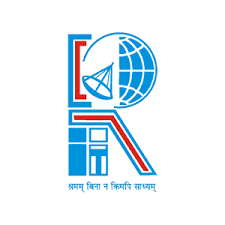 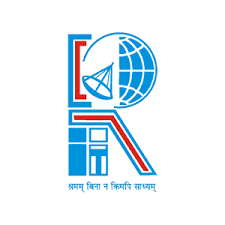 Dr. Anirban Mukherjee, PrincipalDr. Abhishek Basu, FIC AcademicDr. Shilpi Bhattacharya Deb, HOD & Asso. Prof.Organizing CommitteeMr. Budhaditya Biswas (Asst. Prof., EE Dept)Mr. Sarbojit Mukherjee (Asst. Prof., EE Dept)Mr. Abir Sen, (Junior Assistant, EE Dept)Registration  Participant should registration through below given link: https://forms.gle/sj9p3vVGjC5RSAad6Contact Mobile: 9474477825             9433852385Advisory Committee:Dr. Anirban Mukherjee, PrincipalDr. Abhishek Basu, FIC AcademicDr. Shilpi Bhattacharya Deb, HOD & Asso. Prof.Organizing CommitteeMr. Budhaditya Biswas (Asst. Prof., EE Dept)Mr. Sarbojit Mukherjee (Asst. Prof., EE Dept)Mr. Abir Sen, (Junior Assistant, EE Dept)Registration  Participant should registration through below given link: https://forms.gle/sj9p3vVGjC5RSAad6Contact Mobile: 9474477825             9433852385Aim of this workshopThe aim of this workshop is to provide the idea of different modern simulation tool, like MATLAB, Proteous, Keil and Arduino and some modern hardware like NodeMCU. Besides the aim is also explore the state-of- art technologies in the area of Internet of Things (IoT) through a series of lectures delivered by eminent persons working in this field and to provide some hands-on experiences in setting up IoT platform with open-source software.LecturesThe Lecture sessions shall include the following: Introduction different modern simulation tool.Fundamentals of microcontroller  Brief architecture of 8051 and GPIOConfiguration of Node MCUBasic of IoT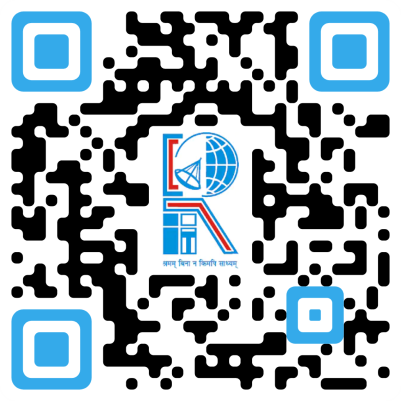 Hands onSimulation on MATLAB programing.Build model in Simulink.Interfacing of LED, Relay, KeypadBlynk 2.0 with Node MCUBlynk Web server and Mobile dashboardGoogle assistant based IoT device controlAim of this workshopThe aim of this workshop is to provide the idea of different modern simulation tool, like MATLAB, Proteous, Keil and Arduino and some modern hardware like NodeMCU. Besides the aim is also explore the state-of- art technologies in the area of Internet of Things (IoT) through a series of lectures delivered by eminent persons working in this field and to provide some hands-on experiences in setting up IoT platform with open-source software.LecturesThe Lecture sessions shall include the following: Introduction different modern simulation tool.Fundamentals of microcontroller  Brief architecture of 8051 and GPIOConfiguration of Node MCUBasic of IoTHands onSimulation on MATLAB programing.Build model in Simulink.Interfacing of LED, Relay, KeypadBlynk 2.0 with Node MCUBlynk Web server and Mobile dashboardGoogle assistant based IoT device control